What to do today1. Read a poemLook at Main Character. What can you spot in this picture? What do you think might be happening?Listen to the reading of The Quangle Wangle’s Hat, (or read the poem to yourself) https://www.youtube.com/watch?v=KgrrTAFfDW0Write detailed answers to the Poetry Questions. Look back at the text to help you. Check with the Answers at the end of the document.  2. Revise expanded noun phrasesUse the PowerPoint on Expanded Noun Phrases or, if this is not possible, remind yourself using the Revision Card. Complete Owl’s Head Noun Hunt & Owl’s Expanded Noun Phrases.3.  Now for some writingChoose one of the Quangle Wangle Creatures.  Fill in Spotter’s Guide for this creature. Write a description of what they like, how they behave and where they live. Include expanded noun phrases in your description. Well done. Show your writing to a grown-up. Look together at the picture of the creature and where it is mentioned in the poem. You can check your answers to Owl’s Head Noun Hunt and Expanded Noun Phrases at the end of this pack.    Try the Fun-Time ExtraPractise reading the poem out loud until you are really fluent with it. Main Character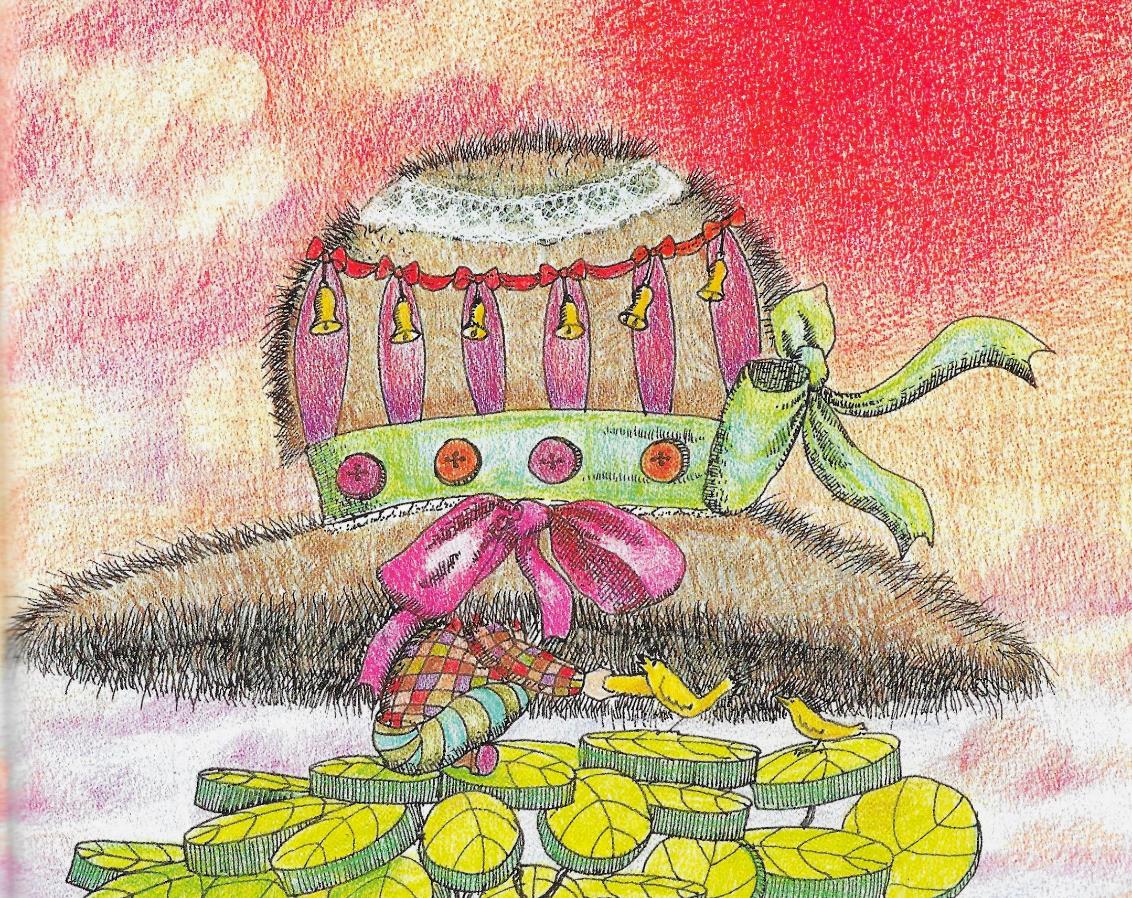 The Quangle Wangle's Hat by Edward LearIOn the top of the Crumpetty Tree      The Quangle Wangle sat,But his face you could not see,      On account of his Beaver Hat.For his Hat was a hundred and two feet wide,With ribbons and bibbons on every sideAnd bells, and buttons, and loops, and lace,So that nobody ever could see the face            Of the Quangle Wangle Quee.IIThe Quangle Wangle said      To himself on the Crumpetty Tree, —"Jam; and jelly; and bread;      Are the best of food for me!But the longer I live on this Crumpetty TreeThe plainer than ever it seems to meThat very few people come this wayAnd that life on the whole is far from gay!"            Said the Quangle Wangle Quee.IIIBut there came to the Crumpetty Tree,      Mr. and Mrs. Canary;And they said, — "Did ever you see      Any spot so charmingly airy?May we build a nest on your lovely Hat?Mr. Quangle Wangle, grant us that!O please let us come and build a nestOf whatever material suits you best,            Mr. Quangle Wangle Quee!"IVAnd besides, to the Crumpetty Tree      Came the Stork, the Duck, and the Owl;The Snail, and the Bumble-Bee,      The Frog, and the Fimble Fowl;(The Fimble Fowl, with a corkscrew leg;)And all of them said, — "We humbly beg,We may build our homes on your lovely Hat, —Mr. Quangle Wangle, grant us that!            Mr. Quangle Wangle Quee!"VAnd the Golden Grouse came there,      And the Pobble who has no toes, —And the small Olympian bear, —      And the Dong with a luminous nose.And the Blue Baboon, who played the Flute, —And the Orient Calf from the Land of Tute, —And the Attery Squash, and the Bisky Bat, —All came and built on the lovely Hat            Of the Quangle Wangle Quee.VIAnd the Quangle Wangle said      To himself on the Crumpetty Tree, —"When all these creatures move      What a wonderful noise there'll be!"And at night by the light of the Mulberry moonThey danced to the Flute of the Blue Baboon,On the broad green leaves of the Crumpetty Tree,And all were as happy as happy could be,            With the Quangle Wangle Quee.By Edward LearPoetry Questions*Alliteration: several words begin with the same sound. E.g. bells, buttons, loops, lace*Assonance: several words have the same or similar vowel sounds. E.g. ribbons, bibbonsRevision Card – Expanded noun phrasesOwl’s Head Noun Hunt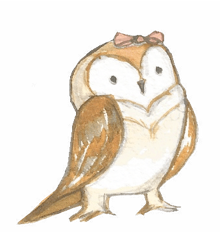 Owl is out looking for head nouns. Underline the head noun in each of these phrases so that he can pounce on them! Remember – phrases may contain more than one noun. Owl is hunting for the head nouns.the elegant owl           the beautiful pussycatthe small wooden guitar       the silver runcible spoonthe wise old turkey with a book in his claws    juicy fruits on the branches of the bong treea friendly young pig on the sandy beach                 the large hairy nose with a light beneath its nostrilsvery tall and leafy trees beside a wide river         a kind but buzzing bee next to two waspsthe timid and shivering bird inside the bush        a funny woman beside a curious old harpNow help Owl to build noun phrases. Using lined paper, select a head noun and write it down.e.g. honeyNow add an adjective.e.g. sticky honeyNow add a second adjective.e.g. sticky, golden honeyWrite a noun phrase like this for each head noun.*CHALLENGE*Try writing some sentences using your noun phrases.e.g. The owl brought some sticky, golden honey in a jar.Owl’s Expanded Noun Phrases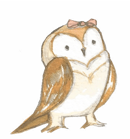 Owl’s noun phrases have become separated from their prepositional phrases. Can you help him join them back together? Owl has managed to do one himself.Now Owl wants to finish these noun phrases with prepositional phrases. Owl has managed the first one but now he needs your help! Circle the preposition you have used for each.The beautiful pea green boat near the harbour   The sandy beach ____________________________________________________________________A tall and leafy bong tree ________________________________________________________Two funny old ladies ___________________________________________________________The quiet old man _____________________________________________________________ Edward Lear’s long beard _______________________________________________________  Quangle Wangle Creatures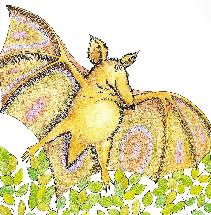 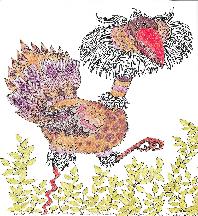 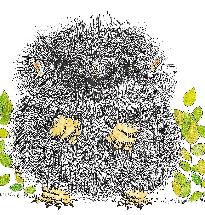        The Bisky Bat                The Fimble Fowl              The Attery Squash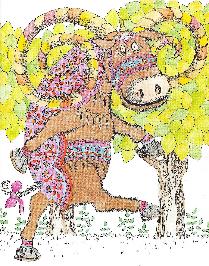 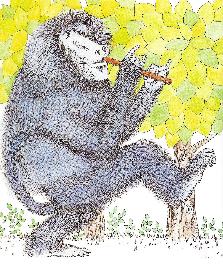 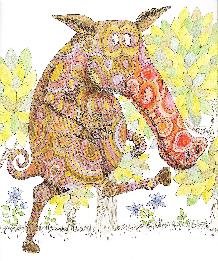 The Orient Calf                  The Blue Baboon                    The Dong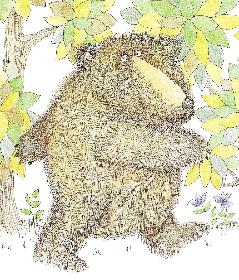 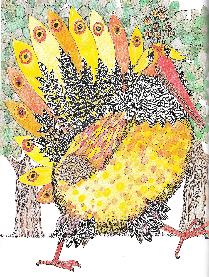 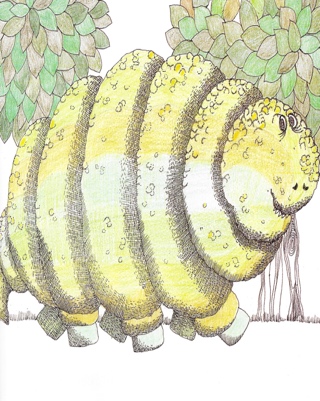 The Olympian Bear              The Golden Grouse                  The Pobble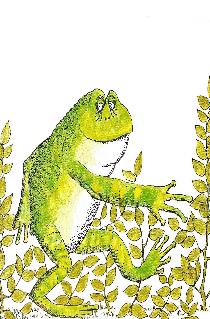 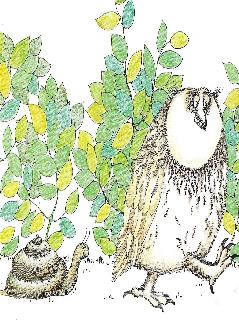 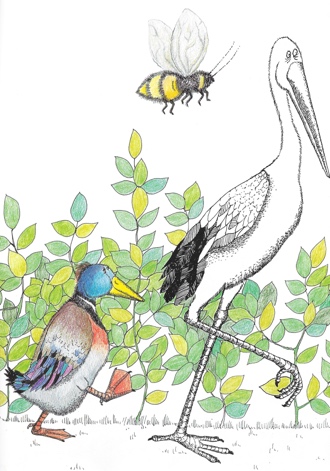                The Frog                             The Snail   The Owl           The Duck   The Bee  The StorkSpotter’s GuideName: _____________________________________Description:__________________________________________________________________________________________________________________________________________________________________________________________________________________________________________________________________________________________________________________________________________________________________________________________________________________________________________________________________________________________________________________________________________________________________________________________________________________________________________________________________________________________________________Spotted on (date):                                       LocationAnswers to Poetry QuestionsANSWERS to Owl’s Head Noun Hunt/Expanded Noun Phrases Underline the head noun in each of these phrases so that he can pounce on them! Remember – phrases may contain more than one noun. Owl is hunting for the head nouns.the elegant owl           the beautiful pussycatthe small wooden guitar       the silver runcible spoonthe wise old turkey with a book in his claws          the juicy fruits on the branches of the bong treea friendly young pig on the sandy beach                 the large hairy nose with a light beneath its nostrilsvery tall and leafy trees beside a wide river                a kind but buzzing bee next to two waspsthe timid and shivering young bird inside the bush          a funny woman beside a curious old harpWhat do you like about the poem? Is there anything you dislike? What does it remind you of? What mood would you say this poem has? Comment on the features of this poem. Is there a regular rhyme?  Describe the rhyming pattern by giving each line a letter. E.g. A & C rhyme. Can you find any examples of alliteration*? Of assonance*?  What repetition is there? What purpose does it serve? What is the rhythm?  Is it regular? What interesting vocabulary words or phrases can you find? Find some unusual words/phrases. What do they mean? Are there any vivid descriptions? Write examples. What types of word does Edward Lear like to invent? Circle those you think.      verb           adverb             noun             adjective            preposition         pronoun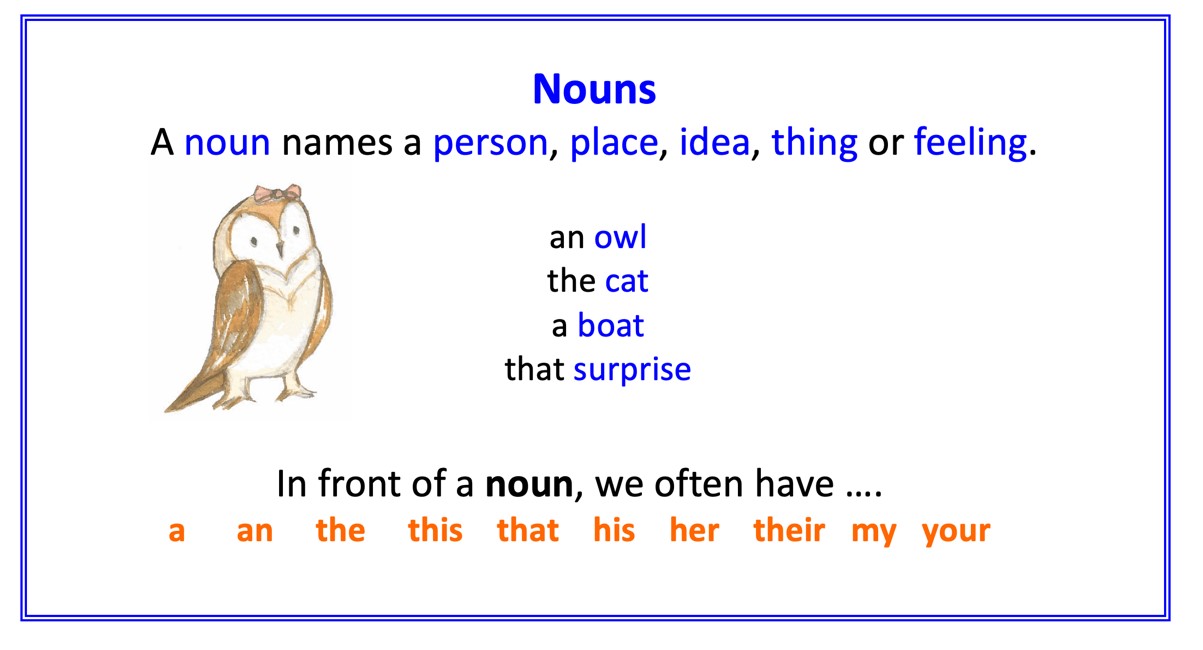 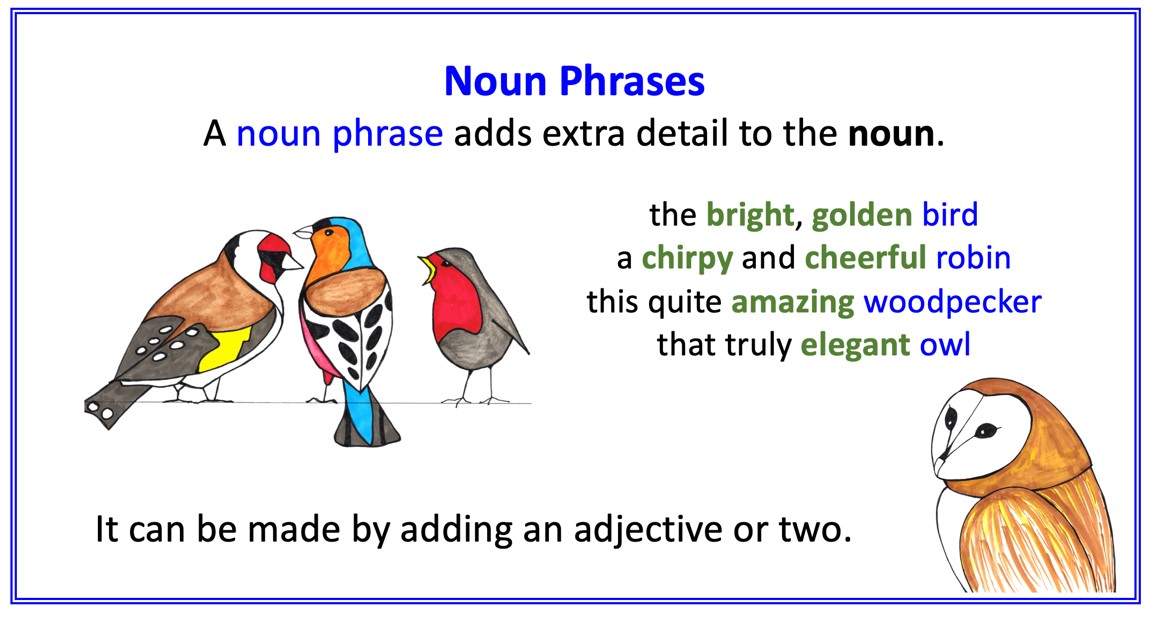 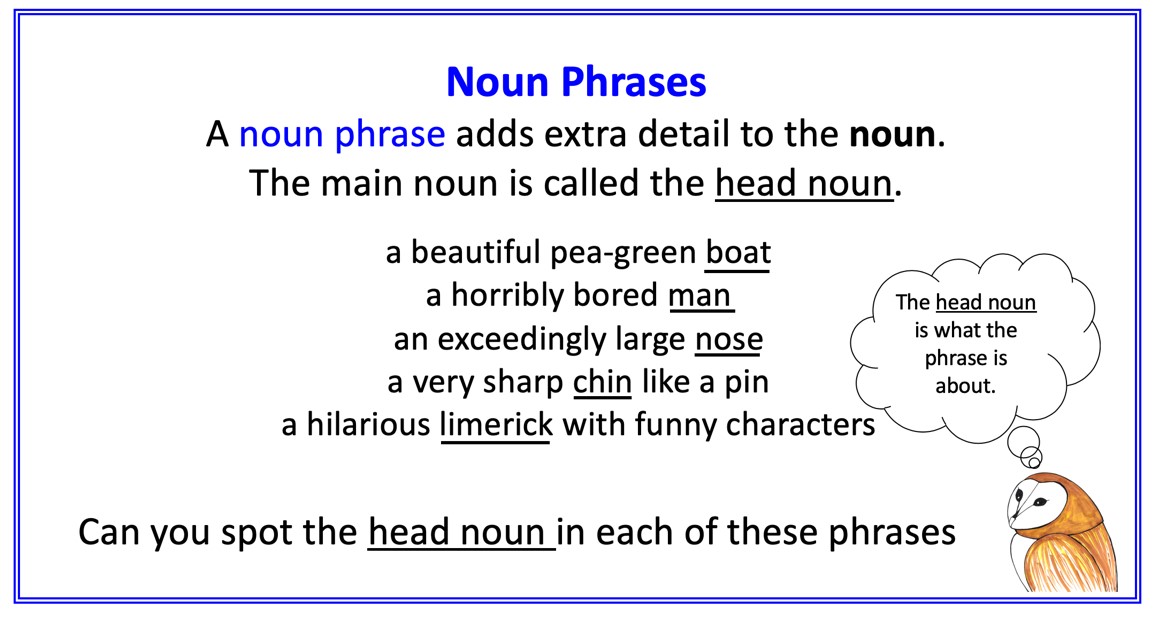 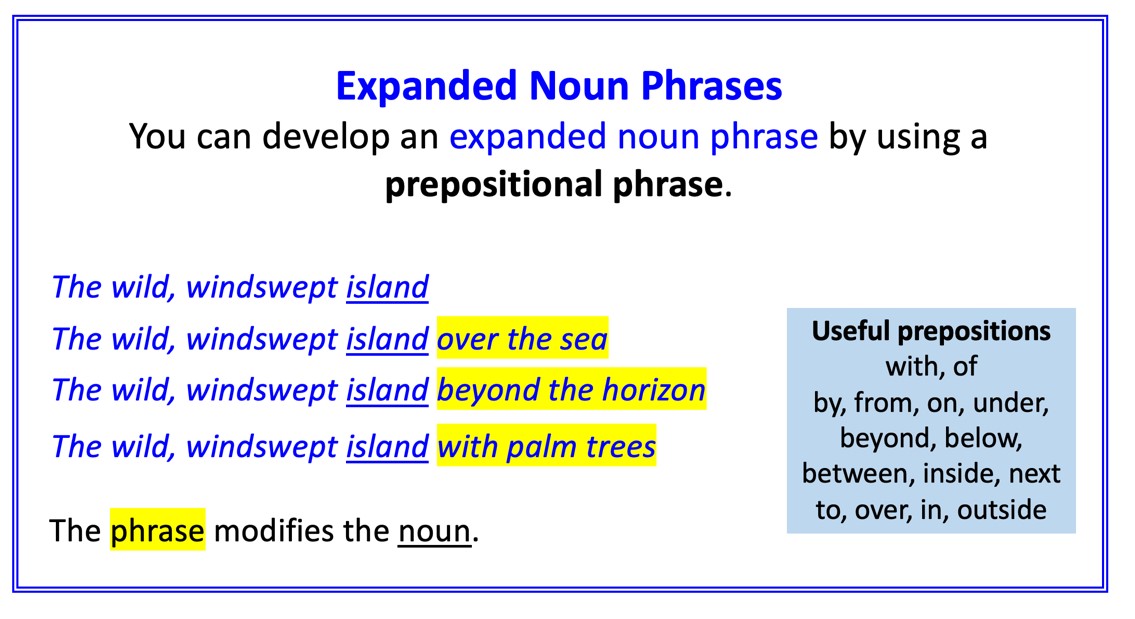 The twinkly starson the flowerAn irritated beearound the moonSome sticky honeywith a ring on its noseA shiny pound coinby the hillA wriggling Pigon a plateThe wise old Turkeyinside a jarThe sweet, juicy quinceunder a £5 notein     on    under    above    next to    besides    with    through    between    inside    below    by from    of   nearWhat do you like about the poem? Is there anything you dislike? What does it remind you of? What mood would you say this poem has? It has a cheerful, bright and breezy mood.  It is telling a story, and not probing deep emotions or dealing with tricky subjects.Comment on the features of this poem. Is there a regular rhyme?   Yes – it is the same rhyming pattern in each verse. Describe the rhyming pattern by giving each line a letter. E.g. A & C rhyme. It is A & C, B & D, E & F and G & HCan you find any examples of alliteration*? There are lots: Frog/Fimble Fowl; Golden/Grouse; Blue/Baboon; Mulberry/Moon; Jam/Jelly; Bisky/BatOf assonance*?  Several examples: blue/who/flute; at night by the light/ flute of blue …What repetition is there? What purpose does it serve? Quangle Wangle Quee / Mr Quangle Wangle Quee /  His name is repeated in every verse at least twice.  This has the effect of reminding you who the central character is in this poem. What is the rhythm?  Is it regular? It is very regular. Each verse has more or less the same number of syllables in each of its lines, so that the verses all have the same rhythm.  What interesting vocabulary words or phrases can you find? Find some unusual words/phrases. What do they mean? Any spot so charmingly airy suggesting a pleasant and uncrowded situationWe humbly beg – suggesting that they are asking VERY politelyLuminous nose – meaning that the nose shines as if it is lit upThe Orient calf – suggesting that the calf comes from the far east. Are there any vivid descriptions? Write examples. The description of the hat itself is very detailed.  For his Hat was a hundred and two feet wide, /With ribbons and bibbons on every side /And bells, and buttons, and loops, and lace…. Also the descriptions of the animals, e.g. Blue baboon who played the flute or Fimble fowl with the cork-screw leg. What types of word does Edward Lear like to invent? Circle those you think.      verb           adverb             noun             adjective            preposition         pronounLear invents new animals and new words to describe them An irritated bee on the flowerThe twinkly stars around the moonA wriggling Pig with a ring on its noseThe wise old Turkey by the hillThe sweet, juicy quince on a plateSome sticky honey inside a jarA shiny pound coin under a £5 note